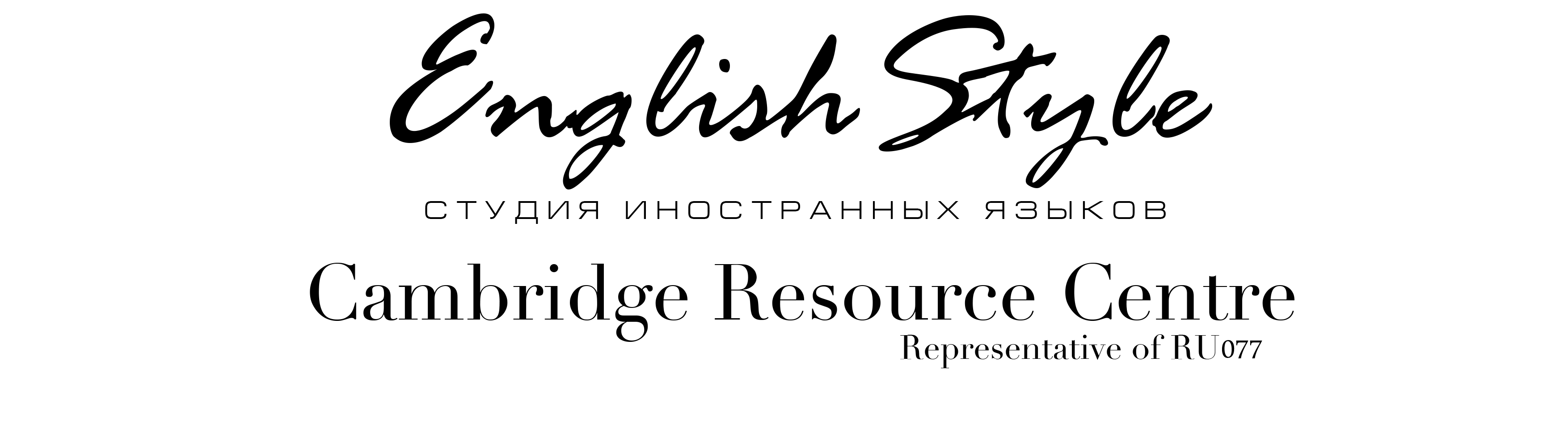 II Annual Spelling Bee 2018     № анкеты*__________________ (не заполнять)*бланк анкеты необходимо скачать, заполнить в электронном виде и выслать ЗАПОЛНЕННУЮ анкету на почту englishstyle2014@yandex.ru, указав в теме Spelling Bee 2018Симферополь 2018Имя участникаВозраст участникаКлассШкола/СтудияИмя преподавателяУровень (CEFR)№ телефона№ доп. телефонаEmail